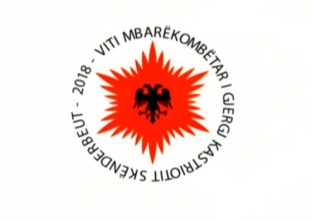 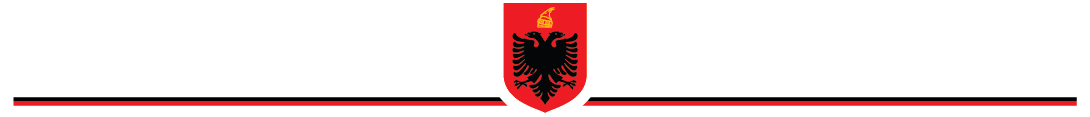 REPUBLIKA E SHQIPËRISËBASHKIA BERATNr 4749 Prot							                          Berat,  18.07.2018 PLAN MASASH DHE VEPRIMI PER FAZEN E  PERGATITJES SE PROGRAMIT BUXHETOR AFATMESEM 2019 - 2021 DHE PROJEKTBUXHETIT VJETOR 2019. (RISHIKIM I DRAFTIT TE PARE)Ne zbatim te Ligjit nr. 68/2017 "Per financat e vetëqeverisjes vendore", neni 36, Programi buxhetor afatmesëm vendor, Bashkia Berat përgatiti fazën e pare te Planit Buxhetor Afatmesem 2019-2021 dhe miratoi draftin e pare ne Këshillin Bashkiak me Vendimin nr.72 date 27.06.2018. Per te finalizuar procesin dhe per te  pergatituar draftin e rishikuar  hartohet ky plan masash dhe veprimi ku jane te percaktuar aktivitetet  qe do te zhvillohen, afati, personat pergjegjes.Aktiviteti nr. 1 : Organizimi  I  degjesave publike me komunitetin  ne lagjet e qytetit dhe njesite administrative Njesia  Administrative  Sinje:Data e zhvillimit te degjeses :  25.07. 2018  ora 10. Vendi  I zhvillimit te degjeses : Njesia Administrative Sinje.Organizon Procesin  N/Kryetaret : Clirim Brisku, Bledi Blana,  Sek.Pergjithshem , Gezim Zema , Administratori I Njesise Administrative  Fitim  Rrapaj.Lista e pjesmarresve  :  Adriatik  Mema   Keshilltar I Kryetarit.Mbajtesi I protokollit  te mbedhjes :Andjol  ToskaNjoftimi ne median  locale:  Vasilia Cela ,  Drejtore B.Nj.M.P. Njesia  Administrative  Velabisht .Data e zhvillimit te degjeses  27.07.2018  ora 10.Vendi  I zhvillimit te degjeses_ Ambjent privatOrganizon Procesin  N/Kryetaret : Clirim Brisku,  Bledi Blana,  Sek.Pergjithshem , Gezim Zema ,  Administratori I Njesise Administrative  Mirel  Arapi.Lista e pjesmarresve  : Adriatik  Mema    Keshilltar I Kryetarit.Mbajtesi I protokollit  te mbedhjes Andjol  Toska.Njoftimi ne median  locale Vasilia Cela ,  Drejtore B.Nj.M.P.  3.  Njesia  Admistrative  Otllak    Data e zhvillimit te degjeses; 03.08.2018   ora 10. Vendi  I zhvillimit te degjeses: salla e mbledhjeve Njesia Administrative Otllak.Organizon Procesin  N/Kryetaret  : Clirim Brisku, Bledi Blana,  Sek.Pergjithshem , Gezim Zema ,  Administratori  I Njesise Administrative  Lionel  Elezi.Lista e pjesmarresve  : Adriatik  Mema   Keshilltar I Kryetarit.Mbajtesi I protokollit  te mbedhjes: Andjol  ToskaNjoftimi ne median  locale Vasilia Cela ,  Drejtore B.Nj.M.P. Njesia Administrative   Roshnik Data e zhvillimit te degjeses 10.08.2018 ora 10 Vendi  I zhvillimit te degjeses: Salla prane Njesise Administrative Roshnik.Organizon Procesin  N/Kryetaret  Clirim Brisku, Teuta Mucogllava, administratori I Njesise Administrative  Artur Shahu.Lista e pjesmarresve  : Adriatik Mema   Keshilltar I Kryetarit.Mbajtesi I protokollit  te mbedhjes: Andjol  Toska.Njoftimi ne median  locale Vasilia Cela ,  Drejtore B.Nj.M.P. Lagja nr. 1 Data e zhillimit te degjeses  13.08.2018  ora 10. Vendi  I zhvillimit te degjeses ; Pallati I Kultures, kati dyte.Organizon Procesin  N/Kryetaret  : Clirim Brisku, Bledi Blana,  Sek.Pergjithshem , Gezim Zema , Monika Xheblati, Drejtore kabinetit, Administratori  I Lagjes  Mirel  KonomiLista e pjesmarresve  :_Adriatik Mema   Keshilltar I Kryetarit.Mbajtesi I protokollit  te mbedhjes Ludi  Vrusho.Njoftimi ne median  locale  Vasilia Cela ,  Drejtore B.Nj.M.P. Lagja  nr. 2 Data e zhvillimit te degjeses    17.08.2018  ora 10.Vendi  I zhvillimit te degjeses_ Pallati I Kultures, kati dyte.Organizon Procesin  N/Kryetaret: Clirim Brisku, Teuta Mucovllava, sek.Pergjithshem  Gezim Zema , Monika Xheblati, Drejtore kabinetit Administratori  I lagjes  Fatmir  Bega.Lista e pjesmarresve  : Adriatik  Mema,    Keshilltar I Kryetarit.Mbajtesi I protokollit  te mbedhjes Ludi  VrushoNjoftimi ne median  locale Vasilia Cela ,  Drejtore B.Nj.M.P. Lagja  nr. 3  Data e zhvillimit te degjeses  21.08.2018 ora 10 Vendi  I zhvillimit te degjeses: Pallati I Kultures, kati dyte.Organizon Procesin  N/Kryetaret  Clirim Brisku, Teuta Mucogllava, Monika Xheblati, Drejtore kabinetit Administratori I lagjes  Klaudio Kumati.Lista e pjesmarresve  : Adriatik  Mema   Keshilltar I Kryetarit.Mbajtesi I protokollit  te mbedhjes  Ludi  VrushoNjoftimi ne median  locale Vasilia Cela ,  Drejtore B.Nj.M.P. Aktiviteti nr. 2 Organizimi  I  degjesave publike me  grupet e  ineresit;Takimi me perfaqesues te biznesit. Data e zhvillimit te degjeses  24.08.2018  ora 10. Vendi  I zhvillimit te degjeses: Salla e mbledhjeve te Keshillit Bashkiak.Organizon Procesin  N/Kryetari Clirim Brisku, Monika Xheblati, Drejtore kabinetit Administratoret e  Njesive  Administrative  dhe Lagjeve, Drejtoria e te Ardhurave,  Drejtoria e Finances.Lista e pjesmarresve  :  Adriatik  Mema   Keshilltar I Kryetarit.Mbajtesi I protokollit  te mbedhjes  Ludi  Vrusho.Njoftimi ne median  locale  Vasilia Cela ,  Drejtore B.Nj.M.P. Takim me Komisionin  Qytetar  :Data e zhvillimit te degjeses  28.08.2018  ora 10Vendi  I zhvillimit te degjeses: Salla e mbledhjeve te Keshillit Bashkiak.Organizon Procesin  N/Kryetari _Teuta Mucogllava, Monika Xheblati, Drejtore kabinetit Administratoret  e Njesive Administrative  dhe Lagjeve,  Drejtoria e Bashkise.Lista e pjesmarresve  :_Adriatik  Mema   Keshilltar I Kryetarit.Mbajtesi I protokollit  te mbedhjes  Ludi  Vrusho.Njoftimi ne median  locale  Vasilia Cela ,  Drejtore B.Nj.M.P. Aktiviteti nr. 3 Zhvillim I  degjesave publike me komunitetin  ne lagjet e qytetit , njesite administrative  dhe grupet e ineteresit: Sipas axhendes se lartpermendur do te zhvillohen takimet e degjesave publike  me kete rend dite: Prezantim I  Draftit  te programit buxhetor  afatmesem 2019-2021. Situata aktuale, ku jemi?   ( te ardhurat, investimet, detyrime te prapambetura). Parashikimi per vitin 2019 , 2020,  2021  ku do te shkojme  pas tre viteve    ( te ardhurat, shpenzimet, investimet ).Diskutim I hapur me komunitetin dhe grupet e interest.Terheqje mendimi  (per nivelin e tarifave, per listen e investimeve te paraqitura etj.).          Ngarkohen : N/kryetaret, Kabineti I Kryetarit Sekretari pergjithshem , Prezantim  drafti.Pergatitja e materialit  permbedhes te degjesave publike, mendimi I terhequr  dhe dergimi I materialit  prane  Grupit per Menaxhimin  Stategjik ,(dr. e finances )Ngarkohen : Mbajtesit e protokollit  dhe keshilltaret e kabinetit .               Aktiviteti nr. 4  Miratimi I dokumentit te rishikuar te PBA 2019-2021.Pergatitja e materialit te rishikuar te Programit Buxhetor Afatmesem 2019 -2021,  miratimi ne Keshillin Bashkiak  brenda 15 shtatorit 2018.Dergimi i materialit ne Ministrine e Financave, brenda  15 shtatorit 2018.Ngarkohen :  Grupi per Menaxhimin Stategjik,  Luiza  Bazaj   Dr.Finances .               Aktiviteti nr. 5 Miratimi I dokumentit perfundimtar te PBA 2019 -2021 dhe  projektbuxheti vjetor 2019 .Dergimi I dokumentit perfundimtar te PBA 2019-2021  dhe  projektbuxheti vjetor 2019 per diskutim dhe miratim  ne Keshillin Bashkiak. Brenda dates 30 nentor 2018. Ngarkohen :  Grupi per Menaxhimin Stategjik,  Luiza  Bazaj   Dr.Finances . Publikimi I dokumentit te plote te  PBA 2019 -2021 dhe  projektbuxheti vjetor 2019, perfshire dhe dokumentin shoqerues jo me vone se 31 dhjetori 2018.Ngarkohen: Drejtoria e Burimeve Njerezore , marredhenieve me publikun dhe juridike  Ky plam masash dhe veprimi  eshte bere ne perputhje me kerkesat e  Ligjit  nr. 68/2017 "Per financat e vetëqeverisjes vendore", ligjit 139/2015 “Per veteqeverisjen vendore”, Ligjin  9936 date 26.06.208 “Per menaxhimin e sistemit buxhetor ne Republiken e Shqiperise”. Per masrealizimin e tyre ne afat dhe jo korrekt, Kryetari i Bashkise do te aplikoje masa sipas ligjit.KRYETARI I BASHKISEPetrit    SINAJ       Konc.  Luiza Bazaj